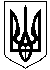 ГАЛИЦИНІВСЬКА СІЛЬСЬКА РАДАВІТОВСЬКОГО РАЙОНУ МИКОЛАЇВСЬКОЇ ОБЛАСТІРІШЕННЯВід 15 липня 2021 року №4                                 ІХ сесія VIII скликанняс. ГалициновеПро  внесення змін до місцевоїПрограми розвитку житлово-комунального господарства та благоустрою населених пунктівГалицинівської сільської ради на 2021 рікВідповідно  до вимог  пункту  22 статті 26   Закону  України    „Про місцеве  самоврядування  в  Україні” ,   статті  91  Бюджетного Кодексу  України та заслухавши  інформацію  начальника фінансового відділу Т. БІРУЛЬ,   сільська  рада                                                      В И Р І Ш И Л А:   Внести зміни до розділу ІІІ. «Завдання програми» Програми розвитку житлово-комунального господарства та благоустрою населених пунктів Галицинівської сільської ради на 2021 рік , а саме додати  пункт 1.17 наступного змісту:«Придбання малих архітектурних форм».Контроль за виконанням цього рішення покласти на постійну комісію з питань фінансів, бюджету, планування соціально-економічного розвитку, інвестицій та житлово – комунального господарства.Сільський голова                             І. НАЗАР